123456789101112131415161718192021222324252627282930                    ETE                             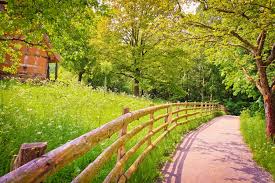                     ETE                                                 ETE                                                 ETE                                                 ETE                                                 ETE                                                 ETE                                                 ETE                                                 ETE                                                 ETE                                                 ETE                                                 ETE                                                 ETE                                                 ETE                                                 ETE                                                 ETE                                                 ETE                                                 ETE                                                 ETE                                                 ETE                                                 ETE                                                 ETE                             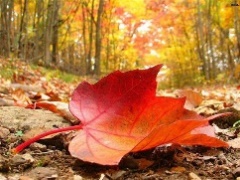 12345678910111213141516171819202122232425262728293031AUTOMNE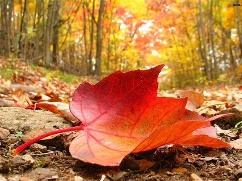 AUTOMNEAUTOMNEAUTOMNEAUTOMNEAUTOMNEAUTOMNEAUTOMNEAUTOMNEAUTOMNEAUTOMNEAUTOMNEAUTOMNEAUTOMNEAUTOMNEAUTOMNEAUTOMNEAUTOMNEAUTOMNEAUTOMNEAUTOMNEAUTOMNEAUTOMNEAUTOMNEAUTOMNEAUTOMNEAUTOMNEAUTOMNEAUTOMNEAUTOMNEAUTOMNE123456789101112131415161718192021222324252627282930AUTOMNEAUTOMNEAUTOMNEAUTOMNEAUTOMNEAUTOMNEAUTOMNEAUTOMNEAUTOMNEAUTOMNEAUTOMNEAUTOMNEAUTOMNEAUTOMNEAUTOMNEAUTOMNEAUTOMNEAUTOMNEAUTOMNEAUTOMNEAUTOMNEAUTOMNEAUTOMNEAUTOMNEAUTOMNEAUTOMNEAUTOMNEAUTOMNEAUTOMNEAUTOMNE12345678910111213141516171819202122232425262728293031AUTOMNEAUTOMNEAUTOMNEAUTOMNEAUTOMNEAUTOMNEAUTOMNEAUTOMNEAUTOMNEAUTOMNEAUTOMNEAUTOMNEAUTOMNEAUTOMNEAUTOMNEAUTOMNEAUTOMNEAUTOMNEAUTOMNEAUTOMNEAUTOMNE   HIVER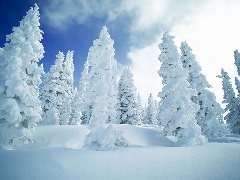    HIVER   HIVER   HIVER   HIVER   HIVER   HIVER   HIVER   HIVER   HIVER12345678910111213141516171819202122232425262728293031HIVER HIVER HIVER HIVER HIVER HIVER HIVER HIVER HIVER HIVER HIVER HIVER HIVER HIVER HIVER HIVER HIVER HIVER HIVER HIVER HIVER HIVER HIVER HIVER HIVER HIVER HIVER HIVER HIVER HIVER HIVER 1234567891011121314151617181920212223242526272829HIVER HIVER HIVER HIVER HIVER HIVER HIVER HIVER HIVER HIVER HIVER HIVER HIVER HIVER HIVER HIVER HIVER HIVER HIVER HIVER HIVER HIVER HIVER HIVER HIVER HIVER HIVER HIVER HIVER 12345678910111213141516171819202122232425262728293031HIVER HIVER HIVER HIVER HIVER HIVER HIVER HIVER HIVER HIVER HIVER HIVER HIVER HIVER HIVER HIVER HIVER HIVER HIVER PRINTEMPSPRINTEMPSPRINTEMPSPRINTEMPSPRINTEMPSPRINTEMPSPRINTEMPSPRINTEMPSPRINTEMPSPRINTEMPSPRINTEMPSPRINTEMPS123456789101112131415161718192021222324252627282930PRINTEMPS   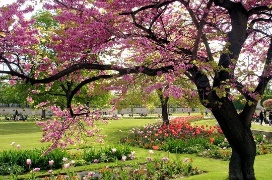 PRINTEMPS   PRINTEMPS   PRINTEMPS   PRINTEMPS   PRINTEMPS   PRINTEMPS   PRINTEMPS   PRINTEMPS   PRINTEMPS   PRINTEMPS   PRINTEMPS   PRINTEMPS   PRINTEMPS   PRINTEMPS   PRINTEMPS   PRINTEMPS   PRINTEMPS   PRINTEMPS   PRINTEMPS   PRINTEMPS   PRINTEMPS   PRINTEMPS   PRINTEMPS   PRINTEMPS   PRINTEMPS   PRINTEMPS   PRINTEMPS   PRINTEMPS   PRINTEMPS   12345678910111213141516171819202122232425262728293031PRINTEMPS   PRINTEMPS   PRINTEMPS   PRINTEMPS   PRINTEMPS   PRINTEMPS   PRINTEMPS   PRINTEMPS   PRINTEMPS   PRINTEMPS   PRINTEMPS   PRINTEMPS   PRINTEMPS   PRINTEMPS   PRINTEMPS   PRINTEMPS   PRINTEMPS   PRINTEMPS   PRINTEMPS   PRINTEMPS   PRINTEMPS   PRINTEMPS   PRINTEMPS   PRINTEMPS   PRINTEMPS   PRINTEMPS   PRINTEMPS   PRINTEMPS   PRINTEMPS   PRINTEMPS   PRINTEMPS   123456789101112131415161718192021222324252627282930PRINTEMPS   PRINTEMPS   PRINTEMPS   PRINTEMPS   PRINTEMPS   PRINTEMPS   PRINTEMPS   PRINTEMPS   PRINTEMPS   PRINTEMPS   PRINTEMPS   PRINTEMPS   PRINTEMPS   PRINTEMPS   PRINTEMPS   PRINTEMPS   PRINTEMPS   PRINTEMPS   PRINTEMPS   ETEETEETEETEETEETEETEETEETEETEETE12345678910111213141516171819202122232425262728293031     ETE          ETE          ETE          ETE          ETE          ETE          ETE          ETE          ETE          ETE          ETE          ETE          ETE          ETE          ETE          ETE          ETE          ETE          ETE          ETE          ETE          ETE          ETE          ETE          ETE          ETE          ETE          ETE          ETE          ETE          ETE     12345678910111213141516171819202122232425262728293031    ETE        ETE        ETE        ETE        ETE        ETE        ETE        ETE        ETE        ETE        ETE        ETE        ETE        ETE        ETE        ETE        ETE        ETE        ETE        ETE        ETE        ETE        ETE        ETE        ETE        ETE        ETE        ETE        ETE        ETE        ETE    